De acord să se restituie suma de ……………......…. DECAN, Prof. univ. dr. Cristina-Teodora ROMAN Nr. înreg. ............. / ............................                   	 	 	Verificat, Nume şi prenume:.......................................................... Semnătura:...................................................................... Doamna Decan, Subsemnat (a/ul) ………………………………………………..........................…......................................, CNP ................................................, legitimat(-ă) cu BI/CI seria...........nr...............................eliberat de ...............................................................la data de.............................................., student(ă) la Facultatea de Economie şi Administrarea Afacerilor, specializarea ....................................……………............................., vă rog să îmi aprobaţi restituirea taxei de şcolarizare (din suma achitată, se scade 50RON, TAXĂ DE 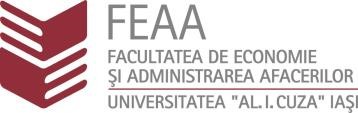 ÎNMATRICULARE). Menţionez că: 	[ ] am trecut prin redistribuire de la taxă la buget  	      	sau [ ] îmi retrag dosarul sau  [ ] am achitat din greşeală. Anexez la prezenta cerere: chitanţa în original/copie, copie CI, extrasul de cont al contului subsemnatului (restituirea se face doar în contul solicitantului). Nr telefon: ............................................................................ Adresă de email: ................................................................... 	Data,  	 	 	 	 	 	 	 	Semnătura, 